Question 1. Indiquer quand le dioxygène a commencé à être présent dans l’atmosphère terrestre.Question 2. Dire ce dont ont besoin les cyanobactéries pour produire du dioxygène.A. Comparer les stromatolithes actuels et fossiles.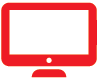 Question 3. Indiquer la composition de l’atmosphère quand les cyanobactéries sont apparues.Question 4.  Expliquer pourquoi la vie en milieu aérien est apparue il y a seulement 480 millions d’années.Question 5.  Placer les évènements de l’histoire de la Terre et de son atmosphère (cadres bleus) et les changements de formes de vie (cadres verts) sur la frise géologique ci-dessous.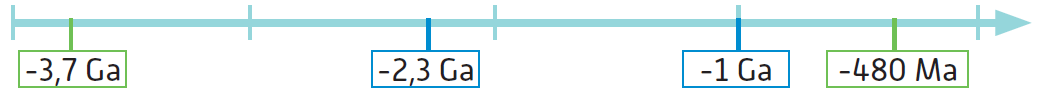 NOM :Classe :Prénom :Date :Chapitre 12. La Terre dans le système solaireActivité 6. Comment la vie s’est-elle développée sur Terre ?